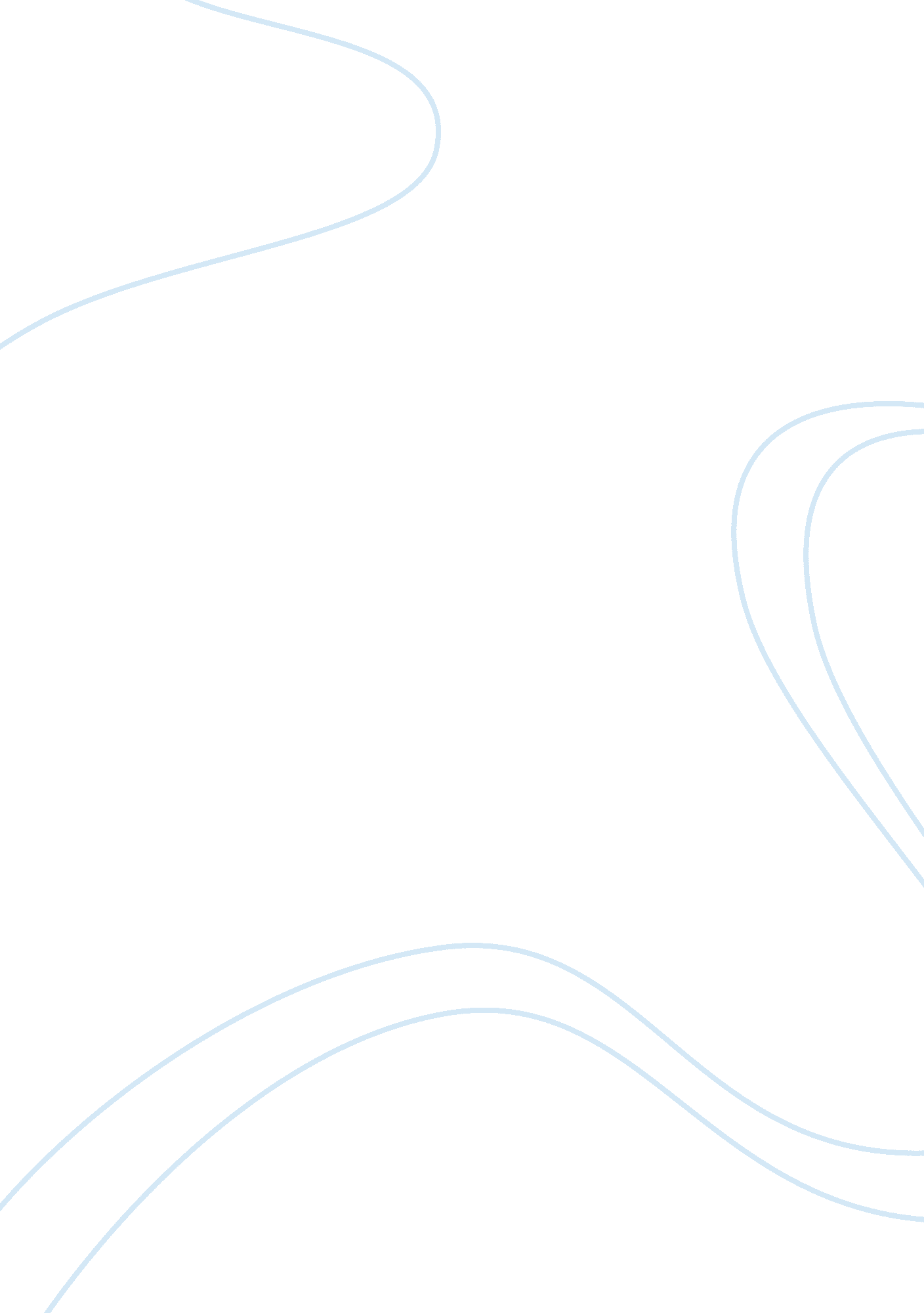 GenderHistory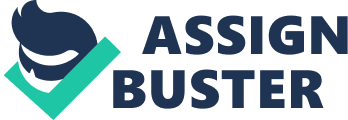 ANNOTATED BIBLIOGRAPHY ON GENDER Chinkin, Christine and Kaldor, Mary Gender and new wars. Journal of International Affairs, 67 (1). pp. 167-187. 
The author offers an insight into the concept of new wars and its relationship with the gender debate. ChinKin and Kaldor explores the increasing cases of gender inequality which is systematically gaining momentum through the contemporary gender based violence. The definition of masculinity is emphasized through recruitment in military under the guise of protecting the feminine gender. The gradual transformation of war tactics from the old type to the new wars is seen as exposing the male to danger of death and injuries as victims or combatants. However, women have become the prey of such conflicts in which they remain helpless in the cases of war and face grueling injuries and deaths besides children and the elderly. In other words, the author emphasizes the manipulation of gender roles to suppress women in multiple dimensions. Women are used through rape to settle socio-economic and political grievances during war and this has characterized new wars. In explaining the new wars, the author gives detailed factors that include tactics, means of finance, and goals among others as deviating from the old wars. 
As a conclusion the text is very reliable and important in addressing the emerging new wars and its role in creating gender imbalance. It is within the context of new war that the issue of gender is addressed by the author as systematically displacing the rights of women hence promoting inequality gap. 
References 
Chinkin, Christine and Kaldor, Mary (2013) Gender and new wars. Journal of International Affairs, 67 (1). pp. 167-187. 